Анализ результатов анкетирования обратной связи по Весенней школе-2022 для учителей-логопедов и учителей-дефектологов (27.04.2022)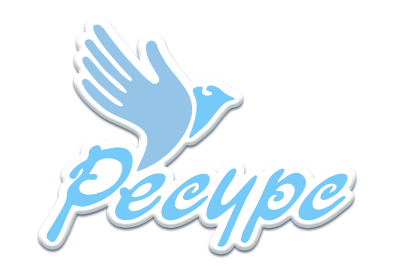 1.Организационные условия:1.1. «Удовлетворены ли вы взаимодействием с организаторами мероприятия?», удовлетворенность – 98,1%1.2. «Была ли предварительная информация о мероприятии понятной и исчерпывающей?», удовлетворенность – 99,0%1.3. «Удовлетворены ли вы формой (форматом) проведения мероприятия?» - удовлетворенность – 97,1%2.Содержание мероприятия:2.1. «Была ли тематика мероприятия актуальной для вас?», удовлетворенность – 75,1%2.2. «Удовлетворены ли вы работой спикеров (ведущих, докладчиков, модераторов)?», удовлетворенность – 96,1%2.3. «Удовлетворены ли вы качеством профессиональной информации, представленной в ходе мероприятия?», удовлетворенность – 99,0%3.Практическая направленность:3.1. «Имела ли информация, представленная в ходе мероприятия, практическое значение?», удовлетворенность – 99,0%3.2. «Мотивированы ли вы по результатам участия в мероприятии к применению полученных знаний в своей практической деятельности?», удовлетворенность – 93,1%3.3. «Хотите ли вы продолжить участие в мероприятиях Центра «Ресурс» по данной тематике?», удовлетворенность – 95,1%4. Выразите Ваше общее впечатление от участия в мероприятии5. Укажите наиболее интересные для Вас темы обучающих мероприятий, в которых Вы хотели бы принять участие:6. Напишите Ваши рекомендации по организации последующих мероприятий:Мне все понравилось, вся информация полезна для меня.Было все четко, информативно. Надеюсь на очный формат в будущем. Спасибо!Большое спасибо организаторам за возможность представить опыт работы, а также прослушать и проанализировать практический материал коллег.Из каждого выступления, можно для своей практической деятельности взять какую-нибудь изюминку.Все понравилось, но очень долго и в рабочее время нет возможности всё прослушать.Были представлены спикерами практико-ориентированные методики. Узнала о новом подходе к организации занятий, связанном с нейропсихологией. Порадовалась за коллег, имеющих современные средства обучения.В целом мероприятие понравилось, проходит очень динамично.Спасибо, было познавательно.Очень здорово, когда в одно время, в одном месте собрались НАСТОЯЩИЕ практики и напитали нас полезными знаниями!!!Все достаточно четко, в хорошем темпе, много интересных приемов.Спасибо за выступления. Кое-что понравилось, но не всё.Опыт.Благодарю организаторов и коллег  за профессионализм и готовность делиться своим опытом!Опыт коллег мотивирует на применение полученной информации.Мне было интересно, познавательно.В целом мероприятие подготовлено, продумано! Были небольшие погрешности в качестве звука, показа видео... скачивании сертификата (не открывается файл).Много полезной и актуальной информации.У нас очень много талантливых специалистов! Хорошо, что есть возможность поделиться опытом, узнать, что получается у других, возможно, попробовать что-то новое самим.Очень понравилось, обязательно буду пересматривать в записи.Позитивное, положительное впечатление. Хочется внедрить некоторые представленные спикерами приёмы и методы коррекционной работы в своей практике.Очень понравились выступления всех докладчиков.  Все интересно, полезно и информативно. Благодарю за организацию.Мероприятие понравилось, много практической информации.Мероприятие оставило положительное впечатление. Многое будет взято к себе в копилку.Замечательный вебинар! Много полезной информации!Отличное мероприятие, много нужной информации.Спасибо за мероприятие, много полезной информации.Очень рада от такого мероприятия, где можно поделиться опытом.Все представленные работы интересны, хотелось бы больше практического материала.Очень нравятся вебинары, т.к. спикеры представляют практические аспекты своей деятельности. Но хотелось бы отметить, что многие спикеры не укладываются во время, отведенное для презентации, и в результате общее время вебинара увеличивается.К сожалению, в основном были логопеды из ДОУ. Мало школьных логопедов.Организация мероприятия на  должном уровне.Огромное спасибо за  представленный ценный материал, который можно использовать в работе!Информация полезная, интересная. Хотелось бы больше информации по работе с дошкольниками, имеющими ЗПР, нарушения интеллекта.Все понравилось.С каждым годом все лучше качество выступлений. В этот раз много практико-ориентированной информации.Очень полезно.Семинар произвел положительное впечатление по содержанию.
Технических заминок трудно избежать, поэтому это некритично для восприятия. 
Несколько неудобно, на мой взгляд,  было  выбрано время проведения (у  дошкольных логопедов в это время, как правило, занятия).Огромное спасибо за организацию мероприятия! Спикерам за опыт!Интересно, актуально, насыщено информацией для практического применения.Молодцы все выступающие, приобрела опыт, постараюсь использовать в своей дальнейшей работе. Спасибо!Очень интересно, хотелось бы больше по работе в школе услышать.Мне понравилась такая форма работы. Очень много опыта показали коллеги. Хочется, конечно, больше новых, современных технологий. Своих разработок, которые доступны для всех специалистов.Все спикеры, безусловно, большие молодцы!Все спикеры выступили с полезной информацией для практической деятельности, всё понравилось.Большое спасибо, за представленную возможность поучаствовать в этом мероприятии. В следующий раз обязательно выступлю в качестве спикера.Интересно и полезно, но я преподаю в школе, а тут было больше практик дошкольного образования.Много полезной информации для использования в практике. Спасибо!Очень познавательно и полезно.Спасибо,  все очень достойно.Прекрасное мероприятие, но ни один специалист нашего МАДОУ не смог подключиться с телефона, пришлось всем собраться в кабинете, чтоб было не очень комфортно.Спасибо.Был представлен очень интересный и полезный практический материал по работе с обучающимися и дошкольниками разных категорий. Хотелось бы выразить огромную благодарность, как спикерам, так и организаторам.Информативно, лаконично.Все молодцы! Выступления очень интересные.Данное мероприятие несло очень поучительный смысл и было полезно для информирования.Все выступления были очень интересны.Ёмко, познавательно, полезно.Спасибо огромное!!!Интересные темы, доступное изложение материала.Общее впечатление от мероприятия смазано ужасным качеством звука!Спасибо за организацию мероприятия. В следующем году с удовольствием представлю свой опыт работы на вашей площадке.Очень полезная и актуальная информация, замечательные спикеры, хорошая организация всего мероприятия.Всё здорово! Информация актуальна. Только теории всё же  хотелось бы поменьше. Спасибо организаторам!!!Многие выступления были полезны, авторский изюм хорошо был представлен. 
Особенно понравились, с точки зрения практического применения, выступления Вайс Л.С. и Сучковой В.В., жаль, что в голосовании можно было только одного педагога выбрать.Спасибо.Спасибо за интересные материалы.Вся информация полезна, доступна, интересна.Спасибо, все интересно.Всё хорошо, организаторы и спикеры молодцы.Очень много интересных материалов, обязательно возьмём на вооружение. Единственное, что немного смутило, это то, что были выступления очень схожие по своей тематике и то, что некоторые участники значительно превысили регламент выступления.Все очень замечательно! Коллеги молодцы!Очень интересно и познавательно.Очень рада, что существует такая школа. Очень нужная и полезная информация.Мероприятие было практико-ориентированное, познавательное.В течение мероприятия вылетают то звук, то видео, постоянно перезагружаю браузер, в это время упускается информация.Хотелось бы больше посмотреть практики дефектологов.Работа с РАС, ТНР.Сопровождение детей с тугоухостью.Эффективные формы работы учителя-логопеда в коррекционной работе.Дошкольная логопедия, разборы кейсов.Индивидуальный учебный план.Дисграфия и дислексия.Дефектология.Моторное планирование (диспраксия).
Развитие пространственных представлений (все уровни).
Нейропсихология.Нейропсихологический подход в работе логопеда.Нейроигры, логоритмика.Сенсорное развитие.ПМПК и обучающиеся с ОВЗ.Нейропсихологические игры и упражнения в коррекции речи ребенка.На данный момент: Взаимодействие логопеда и родителей. Как заинтересовать родителей (особенно неблагополучных),  проводить логопедическую работу с ребенком.Опыт коррекции письменной речи школьников; формирование навыков сотрудничества у детей с РАС; 
сенсорно - интегративный подход в работе с детьми с ОВЗ.Коррекционно-развивающая работа с обучающимися с легкой умственной отсталостью (младший школьный возраст и ученики 5-7 классов),- работа со школьниками с ОВЗ, особенно 5-9 класс.Очень интересны темы по работе с детьми с РАС.Практикум по организации работы с родителями воспитанников с ОВЗ в ДОУ.
Взаимодействие специалистов ПП консилиума по разработке адаптированных образовательных программ и индивидуальных образовательных программ детей-инвалидов.Любые.Коррекции письменной речи старших школьников. 
Приёмы  коррекции дисграфии у школьников с применением ИКТ.Коррекционная деятельность и документация школьного логопеда.Логопедическая работа с детьми дошкольного возраста.Все интересно.Работа учителя-логопеда с детьми ОВЗ (ЗПР) младшего школьного возраста.Все темы интересны.Опыт школьных логопедов.Коррекционно-образовательная деятельность учителя-логопеда в школе с обучающимися с умственной отсталостью, имеющими отсутствие речи.Автоматизация звуков у дошкольников с ТНР. Нейроигры в логопрактике.Образовательные программы для детей с ЗПР, а также работа в группах компенсирующей направленности.Интерактивная форма работы на занятиях.Дистанционные формы работы учителя-логопеда ДОО.Работа с детьми с ТНР, ЗПР (неговорящие малыши).Хотелось бы послушать опыт работы по сенсорной интеграции.Нейрологопедия, сенсорная интеграция.Постановка звуков при сложных нарушениях речи, логопедический массаж.Формирование навыка сотрудничества у детей с РАС.Логопункт в школе.Автоматизация звуков у дошкольников с тяжёлыми нарушениями речи. Нейроигры в логопедической практике. 
Сенсорно-интегративный подход в работе с детьми с ОВЗ.Использование логопедических альбомов в работе по коррекции звукопроизношения у дошкольников
с ТНР
Роль сенсорной интеграции в обучении детей младшего школьного возраста
Опыт коррекции письменной речи школьников 5-7 классов с ОВЗ.Дети с РАС, дошкольники с ТНР, интерактивные средства.Информационно-коммуникационные технологии.Очень интересен практический опыт коллег, важно обмениваться наработками, делиться опытом.Основное и среднее образование.Практические занятия по запуску речи детей младшего возраста с умственной отсталостью.Нейропсихологический подход в логопедии.Профилактика дисграфии.Затрудняюсь ответить.Работа на логопункте.Логопедическая работа с обучающимися с тяжелой и умеренной умственной отсталостью.Документация учителя-дефектолога.Коррекция и развитие высших психических функций.
Опыт работы педагогов-психологов из других школ.Методы и формы работы логопеда с младшими школьниками (нарушения, метод .работы).Сенсорно-интегративный подход в работе с детьми ОВЗ.Хотелось бы больше опыта работы с детьми с ОВЗ в школах. Опыт учителей - дефектологов на уроках в начальных классах.Работа с обучающимися с РАС.Речевое развитие детей раннего возраста.Интересны абсолютно все, подумаю, какой именно выбрать.Создание интерактивных игр.Хотелось бы принять участие в работе такой школы для педагогов-психологов ДОУ. Опыт работы групповых диагностик, индивидуальных и групповых коррекционных занятий, с РАС и т.д.Все мероприятия мне интересны.Все было интересно.Работа школьного логопеда.Все интересно, любая работа, с любой нозологией.Сенсорная интеграция.Междисциплинарный подход, взаимодействие специалистов.Приемы работы с детьми с ОНР 1 уровня с интеллектуальными нарушениями: умственной отсталостью (легкой степени).Развитие познавательной сферы, высших психических функций.Развитие речи.Работа по разделу "Обучение грамоте" для детей с ТНР.ИКТ технологии и ЭОР в ДОУ.Коррекционная работа (различные приёмы работы) с детьми дошкольного возраста.Так как я недавно стала учителем-дефектологом, и хотелось бы больше практик увидеть, именно дефектологов.Очный формат.Желаю творческих успехов!Пересмотреть время проведения, удобнее с 12.00 до 15.00.Хотелось бы более тщательно отбора спикеров. Когда ты слушаешь коллегу, который считает, что работа (вождение указательным пальцем)  на современном логопедическом центре (а точнее сказать планшете большого размера) развивает моторику…это возмущает…Желательно начинать мероприятия с 14.00, чтобы не пропадали занятия в школе. Послушать опыт учителей-дефектологов основной школы.Хочется больше информации о занятиях со школьниками, о работе с дисграфией и организации работы в школе.Единая тематика школы!
Спикеры - авторы разработок (например, ТАФИ-шоп)Меня все устроило.Улучшить техническую поддержку.Все хорошо.Очное проведение мероприятия.Не объединять мероприятия для педагогов дошкольного и школьного образования.Интересно будет всё! Больше тем, связанных со школой!Рекомендаций нет, все прошло хорошо, за исключением технических условий.Соблюдение регламента.Все здорово!
Молодцы!!!!!Хочется, чтобы технических неполадок было поменьше. Пожелание спикерам: больше практики, чем теории.
Соблюдение регламента тоже важно.Разделить дошкольных и школьных логопедов.Разделение участников на подгруппы.Разделить аудиторию слушателей по возрастным интересам (школьники-дошкольники).Все отлично.Не все видео была возможность посмотреть, видео не загружались. Может быть, их загружать в более низком качествеРазграничить ДОУ и СОШ.Все интересно! Вам дальнейших успехов в организации таких встреч.Необходимо строгое соблюдение спикерами времени на свою презентацию.Соблюдение регламента.По организации мероприятия нет рекомендаций.В последующих мероприятиях также использовать видеоматериалы занятий с детьми.Хотелось бы больше практического материала по развитию познавательной деятельности дошкольников с ОВЗ.Время выступающих контролировать.Разделять школьный и дошкольных педагогов, не  из-за того, что нам друг друга не актуально слушать, а для того, чтобы в каждом звене можно было оценить кого-то. А то сейчас мне понравились и школьники, но оценивать буду дошкольников.Если много спикеров, то делать на 2 дня (школьники-дошкольники).Обучить модераторов быть ответственнее.Пусть будет меньше докладов, но больше времени дать каждому спикеру для того, чтобы он успел более качественно раскрыть тему.Отрегулируйте, пожалуйста, звук при демонстрации видео. Громкое эхо периодически очень мешало. Приходилось совсем выключать звук.Хотелось бы отдельно материал по садикам и школе.Все отлично.Хотелось бы, чтобы было разделено на разные отделы:1)опыт занятий и собственные разработки, свои, авторские материалы.
 2)работа с использование дополнительных инновационных средств (интерактивные доски, компьютерные системы и т.д.) мне, конечно, интересно на них посмотреть, но использовать я их не буду, так как их стоимость огромная и не все организации готовы обеспечить специалистов.Хотелось, чтобы в последующих мероприятиях было разделение на дошкольных специалистов и школьных.Нет рекомендации, всё понравилось.Меня все устраивает в этом формате.Разграничивать  дошкольников и школьников в разные дни, т.к. очень много информации и очень растянуто во времени.Всё предельно доступно.И так все отлично.Продумать технические возможности подключения с телефона.Спасибо.Проводите, очень интересно услышать работу коллег.Всё достойно.Единственное пожелание -  на будущий год сделать 2 вебинара для школ и для ДОУ отдельно.Теоретическая часть воспринимается намного сложнее (монотонный рассказ на видео камеру участников) нежели видео материалы - практические видео показы и мн. др.Все устраивает.Рекомендаций нет.Все хорошо организовано.Очная встреча.Все хорошо представлено.Всё хорошо, спасибо!Было бы хорошо, если спикеры оставляли свои контактные данные для связи (если согласны, конечно, были бы, на продолжение профессионального общения).Хорошо.Нет.Нет.Действовать в этом же направлении.Всё хорошо, ничего менять не нужно.Буду рада любой информации, имеющей практическое значение. Спасибо!Все очень хорошо.Нет.Все организационные вопросы, учтены. Рекомендаций нет.